РОССИЙСКАЯ ФЕДЕРАЦИЯФЕДЕРАЛЬНЫЙ ЗАКОНОБ ЭКОЛОГИЧЕСКОЙ ЭКСПЕРТИЗЕПринятГосударственной Думой19 июля 1995 годаОдобренСоветом Федерации15 ноября 1995 годаСписок изменяющих документов(в ред. Федеральных законов от 15.04.1998 N 65-ФЗ,от 22.08.2004 N 122-ФЗ (ред. 29.12.2004), от 21.12.2004 N 172-ФЗ,от 31.12.2005 N 199-ФЗ, от 04.12.2006 N 201-ФЗ,от 18.12.2006 N 232-ФЗ, от 16.05.2008 N 75-ФЗ,от 26.06.2008 N 96-ФЗ, от 23.07.2008 N 160-ФЗ,от 24.07.2008 N 162-ФЗ, от 08.11.2008 N 202-ФЗ,от 30.12.2008 N 309-ФЗ, от 08.05.2009 N 93-ФЗ,от 01.07.2011 N 169-ФЗ, от 18.07.2011 N 243-ФЗ,от 19.07.2011 N 246-ФЗ, от 19.07.2011 N 248-ФЗ,от 25.06.2012 N 93-ФЗ, от 28.07.2012 N 133-ФЗ,от 07.05.2013 N 104-ФЗ, от 07.06.2013 N 108-ФЗ,от 28.12.2013 N 406-ФЗ, от 28.06.2014 N 181-ФЗ,от 21.07.2014 N 219-ФЗ, от 21.07.2014 N 261-ФЗ,от 29.12.2014 N 458-ФЗ, от 31.12.2014 N 519-ФЗ,от 12.02.2015 N 12-ФЗ, от 29.06.2015 N 203-ФЗ,от 13.07.2015 N 221-ФЗ, от 29.12.2015 N 408-ФЗ,с изм., внесенными Федеральным законамиот 09.04.2009 N 58-ФЗ, от 17.12.2009 N 314-ФЗ)Настоящий Федеральный закон регулирует отношения в области экологической экспертизы, направлен на реализацию конституционного права граждан Российской Федерации на благоприятную окружающую среду посредством предупреждения негативных воздействий хозяйственной и иной деятельности на окружающую среду.(в ред. Федеральных законов от 22.08.2004 N 122-ФЗ, от 30.12.2008 N 309-ФЗ)Глава I. ОБЩИЕ ПОЛОЖЕНИЯСтатья 1. Экологическая экспертиза(в ред. Федерального закона от 18.12.2006 N 232-ФЗ)Экологическая экспертиза - установление соответствия документов и (или) документации, обосновывающих намечаемую в связи с реализацией объекта экологической экспертизы хозяйственную и иную деятельность, экологическим требованиям, установленным техническими регламентами и законодательством в области охраны окружающей среды, в целях предотвращения негативного воздействия такой деятельности на окружающую среду.Статья 2. Законодательство об экологической экспертизе(в ред. Федерального закона от 31.12.2005 N 199-ФЗ)Законодательство об экологической экспертизе основывается на соответствующих положениях Конституции Российской Федерации, Федерального закона "Об охране окружающей среды" и состоит из настоящего Федерального закона, принимаемых в соответствии с ним законов и иных нормативных правовых актов Российской Федерации, а также законов и иных нормативных правовых актов субъектов Российской Федерации.Статья 3. Принципы экологической экспертизыЭкологическая экспертиза основывается на принципах:презумпции потенциальной экологической опасности любой намечаемой хозяйственной и иной деятельности;обязательности проведения государственной экологической экспертизы до принятия решений о реализации объекта экологической экспертизы;комплексности оценки воздействия на окружающую среду хозяйственной и иной деятельности и его последствий;(в ред. Федерального закона от 30.12.2008 N 309-ФЗ)обязательности учета требований экологической безопасности при проведении экологической экспертизы;достоверности и полноты информации, представляемой на экологическую экспертизу;независимости экспертов экологической экспертизы при осуществлении ими своих полномочий в области экологической экспертизы;научной обоснованности, объективности и законности заключений экологической экспертизы;гласности, участия общественных организаций (объединений), учета общественного мнения;ответственности участников экологической экспертизы и заинтересованных лиц за организацию, проведение, качество экологической экспертизы.Статья 4. Виды экологической экспертизыВ Российской Федерации осуществляются государственная экологическая экспертиза и общественная экологическая экспертиза.Глава II. ПОЛНОМОЧИЯ ПРЕЗИДЕНТА РОССИЙСКОЙФЕДЕРАЦИИ, ОРГАНОВ ГОСУДАРСТВЕННОЙ ВЛАСТИ И ОРГАНОВМЕСТНОГО САМОУПРАВЛЕНИЯСтатья 5. Полномочия в области экологической экспертизы Президента Российской Федерации и федеральных органов государственной власти1. Президент Российской Федерации обеспечивает согласованное функционирование и взаимодействие органов государственной власти в области экологической экспертизы.2. Федеральное Собрание Российской Федерации обеспечивает соответствие законодательных актов Российской Федерации законодательству Российской Федерации об экологической экспертизе.3. Правительство Российской Федерации в области экологической экспертизы:утверждает порядок проведения государственной экологической экспертизы;абзац утратил силу. - Федеральный закон от 25.06.2012 N 93-ФЗ;осуществляет меры по обеспечению соблюдения законов, а также по обеспечению прав граждан и юридических лиц в области экологической экспертизы;ежегодно отчитывается о своей деятельности в области экологической экспертизы перед Президентом Российской Федерации;определяет федеральный орган исполнительной власти в области экологической экспертизы, его функции и полномочия.(абзац введен Федеральным законом от 22.08.2004 N 122-ФЗ)4. Органы судебной власти Российской Федерации осуществляют свои полномочия в области экологической экспертизы в соответствии с законодательством Российской Федерации.Статья 6. Передача осуществления отдельных полномочий Российской Федерации в области экологической экспертизы органам государственной власти субъектов Российской Федерации(в ред. Федерального закона от 31.12.2005 N 199-ФЗ)1. Российская Федерация передает органам государственной власти субъектов Российской Федерации осуществление следующих полномочий в области экологической экспертизы:принятие нормативных правовых актов в области экологической экспертизы объектов регионального уровня с учетом специфики экологических, социальных и экономических условий соответствующего субъекта Российской Федерации;организация и проведение государственной экологической экспертизы объектов регионального уровня;осуществление контроля за соблюдением законодательства об экологической экспертизе при осуществлении хозяйственной и иной деятельности на объектах, подлежащих региональному государственному экологическому надзору;(в ред. Федерального закона от 29.06.2015 N 203-ФЗ)информирование населения о намечаемых и проводимых экологических экспертизах и об их результатах.2. Федеральный орган исполнительной власти, осуществляющий функции по выработке государственной политики и нормативно-правовому регулированию в сфере охраны окружающей среды, при осуществлении государственной политики в области отношений, связанных с охраной окружающей среды, вправе принимать нормативные правовые акты по вопросам, относящимся к сфере переданных полномочий, а также издавать методические указания и инструктивные материалы по их осуществлению органами исполнительной власти субъектов Российской Федерации, обязательные для исполнения.3. Федеральный орган исполнительной власти в области экологической экспертизы:1) согласовывает структуру органов исполнительной власти субъектов Российской Федерации в области экологической экспертизы;2) осуществляет контроль за исполнением нормативных правовых актов, принимаемых органами государственной власти субъектов Российской Федерации по вопросам переданных полномочий, с правом направления обязательных для исполнения предписаний об отмене указанных нормативных правовых актов или о внесении в них изменений;(в ред. Федерального закона от 25.06.2012 N 93-ФЗ)3) осуществляет контроль за полнотой и качеством осуществления органами государственной власти субъектов Российской Федерации переданных полномочий с правом направления предписаний об устранении выявленных нарушений, а также о привлечении к ответственности должностных лиц, исполняющих обязанности по осуществлению переданных полномочий;(в ред. Федерального закона от 25.06.2012 N 93-ФЗ)4) в случае необходимости готовит и вносит для принятия решения в Правительство Российской Федерации предложения об изъятии соответствующих полномочий у органов государственной власти субъектов Российской Федерации;5) устанавливает содержание и формы представления отчетности об осуществлении переданных полномочий, в случае необходимости устанавливает целевые прогнозные показатели.4. Высшее должностное лицо субъекта Российской Федерации (руководитель высшего исполнительного органа государственной власти субъекта Российской Федерации):1) самостоятельно назначает на должность и освобождает от должности руководителей органов исполнительной власти субъекта Российской Федерации, осуществляющих переданные полномочия;2) утверждает по согласованию с федеральным органом исполнительной власти в области экологической экспертизы структуру органов субъекта Российской Федерации в области экологической экспертизы;3) самостоятельно организует деятельность по осуществлению переданных полномочий в соответствии с федеральным законодательством и нормативными правовыми актами, предусмотренными пунктом 2 настоящей статьи;4) обеспечивает своевременное представление в уполномоченный орган отчетности по установленной форме об осуществлении переданных полномочий, о достижении целевых прогнозных показателей в случае их установления, экземпляров нормативных правовых актов, принимаемых органами государственной власти субъекта Российской Федерации по вопросам переданных полномочий.5. Осуществление указанных в пункте 1 настоящей статьи полномочий Российской Федерации в области экологической экспертизы передается органам государственной власти субъектов Российской Федерации без предоставления субвенций из федерального бюджета. При реализации указанных полномочий с заказчика документации, подлежащей государственной экологической экспертизе, взимается сбор в размере, определенном в соответствии со статьей 28 настоящего Федерального закона.(в ред. Федерального закона от 07.05.2013 N 104-ФЗ)Статья 6.1. Полномочия субъектов Российской Федерации в области экологической экспертизы(введена Федеральным законом от 31.12.2005 N 199-ФЗ)К полномочиям субъектов Российской Федерации в области экологической экспертизы относятся:получение от соответствующих органов информации об объектах экологической экспертизы, реализация которых может оказывать прямое или косвенное воздействие на окружающую среду в пределах территории соответствующего субъекта Российской Федерации;делегирование экспертов для участия в качестве наблюдателей в заседаниях экспертных комиссий государственной экологической экспертизы объектов экологической экспертизы в случае реализации этих объектов на территории соответствующего субъекта Российской Федерации и в случае возможного воздействия на окружающую среду в пределах территории соответствующего субъекта Российской Федерации хозяйственной и иной деятельности, намечаемой другим субъектом Российской Федерации.Статья 7. Утратила силу. - Федеральный закон от 22.08.2004 N 122-ФЗ.Статья 8. Утратила силу. - Федеральный закон от 22.08.2004 N 122-ФЗ.Статья 9. Полномочия органов местного самоуправления городских округов и муниципальных районов в области экологической экспертизы(в ред. Федерального закона от 22.08.2004 N 122-ФЗ)1. К полномочиям органов местного самоуправления городских округов и муниципальных районов в области экологической экспертизы на соответствующей территории относятся:(в ред. Федерального закона от 22.08.2004 N 122-ФЗ)делегирование экспертов для участия в качестве наблюдателей в заседаниях экспертных комиссий государственной экологической экспертизы объектов экологической экспертизы в случае реализации этих объектов на соответствующей территории и в случае возможного воздействия на окружающую среду хозяйственной и иной деятельности, намечаемой другой административно-территориальной единицей;(в ред. Федерального закона от 30.12.2008 N 309-ФЗ)принятие и реализация в пределах своих полномочий решений по вопросам экологической экспертизы на основании результатов общественных обсуждений, опросов, референдумов, заявлений общественных экологических организаций (объединений) и движений, информации об объектах экологической экспертизы;организация общественных обсуждений, проведение опросов, референдумов среди населения о намечаемой хозяйственной и иной деятельности, которая подлежит экологической экспертизе;организация по требованию населения общественных экологических экспертиз;информирование федеральных органов исполнительной власти в области экологической экспертизы о намечаемой хозяйственной и иной деятельности на территории соответствующего муниципального образования;(в ред. Федерального закона от 22.08.2004 N 122-ФЗ)информирование органов прокуратуры, федеральных органов исполнительной власти в области охраны окружающей среды и органов государственной власти субъектов Российской Федерации о начале реализации объекта экологической экспертизы без положительного заключения государственной экологической экспертизы;(в ред. Федеральных законов от 22.08.2004 N 122-ФЗ, от 30.12.2008 N 309-ФЗ)осуществление в соответствии с законодательством Российской Федерации иных полномочий в данной области.2. Органы местного самоуправления городских округов и муниципальных районов имеют право:(в ред. Федерального закона от 22.08.2004 N 122-ФЗ)получать от соответствующих государственных органов необходимую информацию об объектах экологической экспертизы, реализация которых может оказывать воздействие на окружающую среду в пределах территории соответствующего муниципального образования, и о результатах проведения государственной экологической экспертизы и общественной экологической экспертизы;(в ред. Федерального закона от 30.12.2008 N 309-ФЗ)направлять в письменной форме федеральным органам исполнительной власти в области экологической экспертизы аргументированные предложения по экологическим аспектам реализации намечаемой хозяйственной и иной деятельности.(в ред. Федерального закона от 22.08.2004 N 122-ФЗ)Глава III. ГОСУДАРСТВЕННАЯ ЭКОЛОГИЧЕСКАЯ ЭКСПЕРТИЗАСтатья 10. Государственная экологическая экспертиза(в ред. Федерального закона от 31.12.2005 N 199-ФЗ)Государственная экологическая экспертиза организуется и проводится федеральным органом исполнительной власти в области экологической экспертизы и органами государственной власти субъектов Российской Федерации в порядке, установленном настоящим Федеральным законом, иными нормативными правовыми актами Российской Федерации, законами и иными нормативными правовыми актами субъектов Российской Федерации.Статья 11. Объекты государственной экологической экспертизы федерального уровня(в ред. Федерального закона от 18.12.2006 N 232-ФЗ)Объектами государственной экологической экспертизы федерального уровня являются:1) проекты нормативно-технических и инструктивно-методических документов в области охраны окружающей среды, утверждаемых органами государственной власти Российской Федерации;2) проекты федеральных целевых программ, предусматривающих строительство и эксплуатацию объектов хозяйственной деятельности, оказывающих воздействие на окружающую среду, в части размещения таких объектов с учетом режима охраны природных объектов;3) проекты соглашений о разделе продукции;4) материалы обоснования лицензий на осуществление отдельных видов деятельности, оказывающих негативное воздействие на окружающую среду, в соответствии с законодательством Российской Федерации в области использования атомной энергии;(пп. 4 в ред. Федерального закона от 29.12.2015 N 408-ФЗ)5) проекты технической документации на новые технику, технологию, использование которых может оказать воздействие на окружающую среду, а также технической документации на новые вещества, которые могут поступать в природную среду;6) материалы комплексного экологического обследования участков территорий, обосновывающие придание этим территориям правового статуса особо охраняемых природных территорий федерального значения, зоны экологического бедствия или зоны чрезвычайной экологической ситуации;КонсультантПлюс: примечание.О порядке преобразования государственных природных заповедников в национальные парки см. часть вторую статьи 10 Федерального закона от 28.12.2013 N 406-ФЗ.6.1) материалы, обосновывающие преобразование государственных природных заповедников в национальные парки;(пп. 6.1 введен Федеральным законом от 28.12.2013 N 406-ФЗ)7) объекты государственной экологической экспертизы, указанные в Федеральном законе от 30 ноября 1995 года N 187-ФЗ "О континентальном шельфе Российской Федерации", Федеральном законе от 17 декабря 1998 года N 191-ФЗ "Об исключительной экономической зоне Российской Федерации", Федеральном законе от 31 июля 1998 года N 155-ФЗ "О внутренних морских водах, территориальном море и прилежащей зоне Российской Федерации";7.1) проектная документация объектов, строительство, реконструкцию которых предполагается осуществлять на землях особо охраняемых природных территорий федерального значения, на Байкальской природной территории, а также проектная документация особо опасных, технически сложных и уникальных объектов, объектов обороны и безопасности, строительство, реконструкцию которых предполагается осуществлять на землях особо охраняемых природных территорий регионального и местного значения, в случаях, если строительство, реконструкция таких объектов на землях особо охраняемых природных территорий допускаются законодательством Российской Федерации и законодательством субъектов Российской Федерации;(пп. 7.1 введен Федеральным законом от 16.05.2008 N 75-ФЗ, в ред. Федеральных законов от 18.07.2011 N 243-ФЗ, от 28.06.2014 N 181-ФЗ)7.2) проектная документация объектов, используемых для размещения и (или) обезвреживания отходов I - V классов опасности, в том числе проектная документация на строительство, реконструкцию объектов, используемых для обезвреживания и (или) размещения отходов I - V классов опасности, а также проекты вывода из эксплуатации указанных объектов, проекты рекультивации земель, нарушенных при размещении отходов I - V классов опасности, и земель, используемых, но не предназначенных для размещения отходов I - V классов опасности;(пп. 7.2 в ред. Федерального закона от 29.12.2014 N 458-ФЗ)7.3) проектная документация искусственных земельных участков, создание которых предполагается осуществлять на водных объектах, находящихся в собственности Российской Федерации;(пп. 7.3 введен Федеральным законом от 19.07.2011 N 246-ФЗ)7.4) проект ликвидации горных выработок с использованием отходов производства черных металлов IV и V классов опасности;(пп. 7.4 введен Федеральным законом от 21.07.2014 N 261-ФЗ)КонсультантПлюс: примечание.В соответствии с Федеральным законом от 21.07.2014 N 219-ФЗ с 1 января 2018 года статья 11 будет дополнена подпунктами 7.5 и 7.6 следующего содержания:"7.5) проектная документация объектов капитального строительства, относящихся в соответствии с законодательством в области охраны окружающей среды к объектам I категории, за исключением случаев, если такая проектная документация входит в состав материалов обоснования лицензий в соответствии с подпунктом 4 настоящей статьи;7.6) материалы обоснования комплексного экологического разрешения, разрабатываемые в соответствии с законодательством в области охраны окружающей среды, в случае, если указанные материалы не содержат информацию о наличии положительного заключения государственной экологической экспертизы, проведенной в отношении объектов, указанных в подпункте 7.5 настоящей статьи;".8) объект государственной экологической экспертизы, указанный в настоящей статье и ранее получивший положительное заключение государственной экологической экспертизы, в случае:доработки такого объекта по замечаниям проведенной ранее государственной экологической экспертизы;реализации такого объекта с отступлениями от документации, получившей положительное заключение государственной экологической экспертизы, и (или) в случае внесения изменений в указанную документацию;истечения срока действия положительного заключения государственной экологической экспертизы;внесения изменений в документацию, получившую положительное заключение государственной экологической экспертизы.Статья 12. Объекты государственной экологической экспертизы регионального уровня(в ред. Федерального закона от 18.12.2006 N 232-ФЗ)Государственная экологическая экспертиза объектов регионального уровня проводится органами государственной власти субъектов Российской Федерации в порядке, установленном настоящим Федеральным законом и иными нормативными правовыми актами Российской Федерации. Объектами государственной экологической экспертизы регионального уровня являются:1) проекты нормативно-технических и инструктивно-методических документов в области охраны окружающей среды, утверждаемых органами государственной власти субъектов Российской Федерации;2) проекты целевых программ субъектов Российской Федерации, предусматривающих строительство и эксплуатацию объектов хозяйственной деятельности, оказывающих воздействие на окружающую среду, в части размещения таких объектов с учетом режима охраны природных объектов;3) утратил силу. - Федеральный закон от 29.12.2015 N 408-ФЗ;4) материалы комплексного экологического обследования участков территорий, обосновывающие придание этим территориям правового статуса особо охраняемых природных территорий регионального значения;4.1) проектная документация объектов, строительство, реконструкцию которых предполагается осуществлять на землях особо охраняемых природных территорий регионального и местного значения, за исключением проектной документации объектов, указанных в подпункте 7.1 статьи 11 настоящего Федерального закона, в соответствии с законодательством Российской Федерации и законодательством субъектов Российской Федерации;(пп. 4.1 введен Федеральным законом от 16.05.2008 N 75-ФЗ, в ред. Федерального закона от 18.07.2011 N 243-ФЗ)5) объект государственной экологической экспертизы регионального уровня, указанный в настоящей статье и ранее получивший положительное заключение государственной экологической экспертизы, в случае:доработки такого объекта по замечаниям проведенной ранее государственной экологической экспертизы;реализации такого объекта с отступлениями от документации, получившей положительное заключение государственной экологической экспертизы, и (или) в случае внесения изменений в указанную документацию;истечения срока действия положительного заключения государственной экологической экспертизы;внесения изменений в документацию, на которую имеется положительное заключение государственной экологической экспертизы.Статья 13. Утратила силу. - Федеральный закон от 22.08.2004 N 122-ФЗ.Статья 14. Порядок проведения государственной экологической экспертизы1. Государственная экологическая экспертиза объектов, указанных в статьях 11 и 12 настоящего Федерального закона, за исключением объектов, указанных в подпунктах 7.1 и 7.3 статьи 11 и подпункте 4.1 статьи 12 настоящего Федерального закона, в том числе повторная, проводится при условии соответствия формы и содержания представляемых заказчиком материалов требованиям настоящего Федерального закона, установленному порядку проведения государственной экологической экспертизы и при наличии в составе материалов, подлежащих экспертизе:(в ред. Федеральных законов от 16.05.2008 N 75-ФЗ, от 01.07.2011 N 169-ФЗ, от 19.07.2011 N 246-ФЗ)документации, подлежащей государственной экологической экспертизе в соответствии со статьями 11 и 12 настоящего Федерального закона, за исключением объектов, указанных в подпунктах 7.1 и 7.3 статьи 11 и подпункте 4.1 статьи 12 настоящего Федерального закона, в объеме, который определен в установленном порядке, и содержащей материалы оценки воздействия на окружающую среду хозяйственной и иной деятельности, которая подлежит государственной экологической экспертизе;(в ред. Федеральных законов от 16.05.2008 N 75-ФЗ, от 30.12.2008 N 309-ФЗ, от 19.07.2011 N 246-ФЗ)КонсультантПлюс: примечание.Текст абзаца 3 пункта 1 статьи 14 соответствует публикации в "Собрании законодательства РФ" от 27.11.1995, ст. 4556.В "Российской газете" от 30.11.1995 N 232 абзац 3 пункта 1 статьи 14 приведен в следующем виде:"положительных заключений и (или) документов согласований органов федерального надзора и контроля и органов местного самоуправления, получаемых в установленном законодательством Российской Федерации порядке;".положительных заключений и (или) документов согласований исполнительных органов государственной власти и органов местного самоуправления, получаемых в установленном законодательством Российской Федерации порядке;(в ред. Федерального закона от 25.06.2012 N 93-ФЗ)заключений федеральных органов исполнительной власти по объекту государственной экологической экспертизы в случае его рассмотрения указанными органами и заключений общественной экологической экспертизы в случае ее проведения;материалов обсуждений объекта государственной экологической экспертизы с гражданами и общественными организациями (объединениями), организованных органами местного самоуправления.Федеральный орган исполнительной власти в области экологической экспертизы и органы государственной власти субъектов Российской Федерации самостоятельно запрашивают документы, указанные в абзацах третьем - пятом настоящего пункта (сведения, содержащиеся в них), в федеральных органах исполнительной власти, органах государственной власти субъектов Российской Федерации, органах местного самоуправления и подведомственных государственным органам или органам местного самоуправления организациях, если указанные документы (сведения, содержащиеся в них) находятся в распоряжении таких органов либо организаций и лицо, представившее на экспертизу материалы, не представило указанные документы по собственной инициативе.(абзац введен Федеральным законом от 01.07.2011 N 169-ФЗ)1.1. Государственная экологическая экспертиза объектов, указанных в подпунктах 7.1 и 7.3 статьи 11 и подпункте 4.1 статьи 12 настоящего Федерального закона, в том числе повторная, проводится при условии соответствия формы и содержания материалов, направляемых федеральным органом исполнительной власти, органом исполнительной власти субъекта Российской Федерации, уполномоченными на проведение государственной экспертизы проектной документации, требованиям настоящего Федерального закона, установленному порядку проведения государственной экологической экспертизы и при наличии в составе направляемых материалов:(в ред. Федерального закона от 19.07.2011 N 246-ФЗ)документации, подлежащей государственной экологической экспертизе и содержащей материалы оценки воздействия объектов, строительство, реконструкцию, капитальный ремонт которых предполагается осуществлять на землях особо охраняемых природных территорий, на соответствующую особо охраняемую природную территорию, в случае проведения государственной экологической экспертизы объектов, указанных в подпункте 7.1 статьи 11 настоящего Федерального закона;(в ред. Федерального закона от 19.07.2011 N 246-ФЗ)документации, подлежащей государственной экологической экспертизе и содержащей материалы оценки воздействия искусственных земельных участков на окружающую среду, в случае проведения государственной экологической экспертизы объектов, указанных в подпункте 7.3 статьи 11 настоящего Федерального закона;(абзац введен Федеральным законом от 19.07.2011 N 246-ФЗ)заключений общественной экологической экспертизы в случае ее проведения;материалов обсуждений объекта государственной экологической экспертизы с гражданами и общественными организациями (объединениями), организованных органами местного самоуправления.При направлении материалов на государственную экологическую экспертизу объектов, указанных в подпункте 7.1 статьи 11 и подпункте 4.1 статьи 12 настоящего Федерального закона, правами и обязанностями в соответствии со статьями 26 и 27 настоящего Федерального закона обладает лицо, являющееся заказчиком в соответствии с Градостроительным кодексом Российской Федерации.Федеральный орган исполнительной власти в области экологической экспертизы и органы государственной власти субъектов Российской Федерации самостоятельно запрашивают документы, указанные в абзацах третьем и четвертом настоящего пункта (сведения, содержащиеся в них), в федеральных органах исполнительной власти, органах государственной власти субъектов Российской Федерации, органах местного самоуправления и подведомственных государственным органам или органам местного самоуправления организациях, если указанные документы (сведения, содержащиеся в них) находятся в распоряжении таких органов либо организаций и лицо, представившее на экспертизу материалы, не представило указанные документы по собственной инициативе.(абзац введен Федеральным законом от 01.07.2011 N 169-ФЗ)При направлении материалов на государственную экологическую экспертизу объектов, указанных в подпункте 7.3 статьи 11 настоящего Федерального закона, правами и обязанностями в соответствии со статьями 26 и 27 настоящего Федерального закона обладает лицо, с которым заключен государственный или муниципальный контракт на подготовку проектной документации искусственного земельного участка либо заключен договор о создании искусственного земельного участка.(абзац введен Федеральным законом от 19.07.2011 N 246-ФЗ)(п. 1.1 введен Федеральным законом от 16.05.2008 N 75-ФЗ)2. Государственная экологическая экспертиза проводится при условии ее предварительной оплаты заказчиком документации, подлежащей государственной экологической экспертизе, в полном объеме и в порядке, устанавливаемых федеральным органом исполнительной власти в области экологической экспертизы.(в ред. Федерального закона от 22.08.2004 N 122-ФЗ)3. Начало срока проведения государственной экологической экспертизы устанавливается не позднее чем через пятнадцать дней, а в отношении объектов, указанных в подпунктах 7.1 и 7.3 статьи 11 и подпункте 4.1 статьи 12 настоящего Федерального закона, не позднее чем через три дня после ее оплаты и приемки комплекта необходимых материалов и документов в полном объеме и в количестве, которые соответствуют требованиям пунктов 1, 1.1 и 2 настоящей статьи.(в ред. Федеральных законов от 19.07.2011 N 246-ФЗ, от 21.07.2014 N 219-ФЗ)Начало срока проведения государственной экологической экспертизы не изменяется в случае, если федеральный орган исполнительной власти в области экологической экспертизы и органы государственной власти субъектов Российской Федерации запрашивают необходимые для проведения государственной экологической экспертизы документы (сведения, содержащиеся в них) самостоятельно.(абзац введен Федеральным законом от 01.07.2011 N 169-ФЗ)(п. 3 в ред. Федерального закона от 16.05.2008 N 75-ФЗ)4. Срок проведения государственной экологической экспертизы не должен превышать три месяца и может быть продлен на один месяц по заявлению заказчика, если иное не предусмотрено федеральным законом.(в ред. Федеральных законов от 21.07.2014 N 219-ФЗ, от 13.07.2015 N 221-ФЗ)4.1. Направление материалов на проведение государственной экологической экспертизы объектов, указанных в подпунктах 7.1 и 7.3 статьи 11 и подпункте 4.1 статьи 12 настоящего Федерального закона, осуществляется федеральным органом исполнительной власти, органом исполнительной власти субъекта Российской Федерации, уполномоченными на проведение государственной экспертизы проектной документации, в течение трех дней с даты представления этих материалов в данные органы.(п. 4.1 введен Федеральным законом от 16.05.2008 N 75-ФЗ, в ред. Федерального закона от 19.07.2011 N 246-ФЗ)5. Государственная экологическая экспертиза проводится экспертной комиссией, образованной федеральным органом исполнительной власти в области экологической экспертизы или органами государственной власти субъектов Российской Федерации для проведения экологической экспертизы конкретного объекта.(в ред. Федеральных законов от 22.08.2004 N 122-ФЗ, от 31.12.2005 N 199-ФЗ)6. Проведение государственной экологической экспертизы должно осуществляться в соответствии со статьями 7, 8, 15, 16 и 17 настоящего Федерального закона, а также в соответствии с иными нормативными правовыми актами Российской Федерации.7. Результатом проведения государственной экологической экспертизы является заключение государственной экологической экспертизы, отвечающее требованиям статьи 18 настоящего Федерального закона.8. Повторное проведение государственной экологической экспертизы осуществляется на основании решения суда или арбитражного суда.9. Особенности проведения государственной экологической экспертизы проектной документации олимпийских объектов, строительство, реконструкцию, капитальный ремонт которых предполагается осуществлять на землях особо охраняемых природных территорий федерального значения, в том числе повторной, определяются Федеральным законом от 1 декабря 2007 года N 310-ФЗ "Об организации и о проведении XXII Олимпийских зимних игр и XI Паралимпийских зимних игр 2014 года в городе Сочи, развитии города Сочи как горноклиматического курорта и внесении изменений в отдельные законодательные акты Российской Федерации".(п. 9 введен Федеральным законом от 24.07.2008 N 162-ФЗ)КонсультантПлюс: примечание.В соответствии с Постановлением Правительства РФ от 06.12.2013 N 1128 Федеральная целевая программа "Экономическое и социальное развитие Дальнего Востока и Забайкалья на период до 2013 года" переименована в Федеральную целевую программу "Экономическое и социальное развитие Дальнего Востока и Байкальского региона на период до 2018 года".10. Особенности проведения государственной экологической экспертизы, в том числе повторной, проектной документации объектов капитального строительства, необходимых для организации проведения встречи глав государств и правительств стран - участников форума "Азиатско-тихоокеанское экономическое сотрудничество" в 2012 году в городе Владивостоке, развития города Владивостока как центра международного сотрудничества в Азиатско-Тихоокеанском регионе и предусмотренных подпрограммой развития города Владивостока как центра международного сотрудничества в Азиатско-Тихоокеанском регионе федеральной целевой программы экономического и социального развития Дальнего Востока и Забайкалья на период до 2013 года, определяются Федеральным законом "Об организации проведения встречи глав государств и правительств стран - участников форума "Азиатско-тихоокеанское экономическое сотрудничество" в 2012 году, о развитии города Владивостока как центра международного сотрудничества в Азиатско-Тихоокеанском регионе и о внесении изменений в отдельные законодательные акты Российской Федерации".(п. 10 введен Федеральным законом от 08.05.2009 N 93-ФЗ)11. Особенности проведения государственной экологической экспертизы, в том числе повторной, проектной документации объектов капитального строительства, необходимых для осуществления мероприятий, определенных Федеральным законом "О подготовке и проведении в Российской Федерации чемпионата мира по футболу FIFA 2018 года, Кубка конфедераций FIFA 2017 года и внесении изменений в отдельные законодательные акты Российской Федерации", устанавливаются указанным Федеральным законом.(п. 11 введен Федеральным законом от 07.06.2013 N 108-ФЗ)12. Особенности проведения государственной экологической экспертизы, в том числе повторной, проектной документации объектов, необходимых для создания инфраструктуры территорий опережающего социально-экономического развития, устанавливаются Федеральным законом "О территориях опережающего социально-экономического развития в Российской Федерации".(п. 12 введен Федеральным законом от 31.12.2014 N 519-ФЗ)Статья 15. Экспертная комиссия государственной экологической экспертизы1. В состав экспертной комиссии государственной экологической экспертизы включаются внештатные эксперты, по согласованию с ними, и в случаях, определенных нормативными правовыми актами федерального органа исполнительной власти в области экологической экспертизы, могут включаться в качестве экспертов государственной экологической экспертизы его штатные сотрудники и штатные сотрудники органов государственной власти субъектов Российской Федерации.(в ред. Федеральных законов от 22.08.2004 N 122-ФЗ, от 31.12.2005 N 199-ФЗ)2. Назначение руководителя и ответственного секретаря экспертной комиссии государственной экологической экспертизы, формирование экспертной комиссии государственной экологической экспертизы при участии ее руководителя и утверждение ее персонального состава осуществляются федеральным органом исполнительной власти в области экологической экспертизы или органами государственной власти субъектов Российской Федерации.(в ред. Федеральных законов от 22.08.2004 N 122-ФЗ, от 31.12.2005 N 199-ФЗ)Статья 16. Эксперт государственной экологической экспертизы1. Экспертом государственной экологической экспертизы является специалист, обладающий научными и (или) практическими познаниями по рассматриваемому вопросу и привлеченный в соответствии со статьей 15 настоящего Федерального закона федеральным органом исполнительной власти в области экологической экспертизы или органами государственной власти субъектов Российской Федерации к проведению государственной экологической экспертизы по соответствующим направлениям науки, техники, технологии.(в ред. Федеральных законов от 22.08.2004 N 122-ФЗ, от 31.12.2005 N 199-ФЗ)2. Экспертом государственной экологической экспертизы не может быть представитель заказчика документации, подлежащей государственной экологической экспертизе, или разработчика объекта государственной экологической экспертизы, гражданин, состоящий в трудовых или иных договорных отношениях с указанным заказчиком или с разработчиком объекта государственной экологической экспертизы, а также представитель юридического лица, состоящего с указанным заказчиком или с разработчиком объекта государственной экологической экспертизы в таких договорных отношениях.3. Эксперт государственной экологической экспертизы участвует в ее проведении в соответствии с настоящим Федеральным законом и заданием, выданным федеральным органом исполнительной власти в области экологической экспертизы или органами государственной власти субъектов Российской Федерации.(в ред. Федеральных законов от 22.08.2004 N 122-ФЗ, от 31.12.2005 N 199-ФЗ)4. Эксперт государственной экологической экспертизы при проведении государственной экологической экспертизы имеет право:заявлять федеральному органу государственной власти в области экологической экспертизы или органам государственной власти субъектов Российской Федерации о необходимости представления заказчиком на государственную экологическую экспертизу дополнительных материалов для всесторонней и объективной оценки объектов государственной экологической экспертизы;(в ред. Федеральных законов от 22.08.2004 N 122-ФЗ, от 31.12.2005 N 199-ФЗ)формулировать особое мнение по объекту государственной экологической экспертизы, которое прилагается к заключению государственной экологической экспертизы.5. Эксперт государственной экологической экспертизы обязан:осуществлять всесторонний, полный, объективный и комплексный анализ представляемых на государственную экологическую экспертизу материалов с учетом передовых достижений отечественной и зарубежной науки и техники, определять их соответствие нормативным правовым актам Российской Федерации в области охраны окружающей среды, нормативным правовым актам субъектов Российской Федерации в области охраны окружающей среды, нормативно-техническим документам и предоставлять заключения по таким материалам;(в ред. Федерального закона от 30.12.2008 N 309-ФЗ)соблюдать требования законодательства Российской Федерации об экологической экспертизе и законодательства субъектов Российской Федерации об экологической экспертизе;соблюдать установленные федеральным органом исполнительной власти в области экологической экспертизы порядок и сроки осуществления государственной экологической экспертизы;(в ред. Федерального закона от 22.08.2004 N 122-ФЗ)обеспечивать объективность и обоснованность выводов своего заключения по объекту экологической экспертизы;участвовать в подготовке материалов, обосновывающих учет при проведении государственной экологической экспертизы заключения общественной экологической экспертизы, а также поступившие от органов местного самоуправления, общественных организаций (объединений) и граждан аргументированные предложения по экологическим аспектам хозяйственной и иной деятельности, которая подлежит государственной экологической экспертизе;обеспечивать сохранность материалов и конфиденциальность сведений, представленных на государственную экологическую экспертизу.6. Оплата труда внештатных экспертов государственной экологической экспертизы производится федеральным органом исполнительной власти в области экологической экспертизы или органами государственной власти субъектов Российской Федерации на договорной (контрактной) основе в порядке, определяемом уполномоченным Правительством Российской Федерации федеральным органом исполнительной власти.(в ред. Федеральных законов от 22.08.2004 N 122-ФЗ, от 31.12.2005 N 199-ФЗ, от 23.07.2008 N 160-ФЗ)Оплата труда штатных сотрудников, участвующих в проведении государственной экологической экспертизы, производится в установленном законодательством Российской Федерации порядке.Статья 17. Руководитель экспертной комиссии государственной экологической экспертизы1. Руководитель экспертной комиссии государственной экологической экспертизы обязан осуществлять свою деятельность в соответствии с настоящим Федеральным законом и заданием на проведение государственной экологической экспертизы, выдаваемым федеральным органом исполнительной власти в области экологической экспертизы или органами государственной власти субъектов Российской Федерации.(в ред. Федеральных законов от 22.08.2004 N 122-ФЗ, от 31.12.2005 N 199-ФЗ)2. Руководитель экспертной комиссии государственной экологической экспертизы:участвует в формировании федеральным органом исполнительной власти в области экологической экспертизы или органами государственной власти субъектов Российской Федерации указанной экспертной комиссии и согласовывает ее состав;(в ред. Федеральных законов от 22.08.2004 N 122-ФЗ, от 31.12.2005 N 199-ФЗ)участвует в подготовке федеральным органом исполнительной власти в области экологической экспертизы или органами государственной власти субъектов Российской Федерации для членов указанной экспертной комиссии задания на проведение государственной экологической экспертизы и согласовывает его;(в ред. Федеральных законов от 22.08.2004 N 122-ФЗ, от 31.12.2005 N 199-ФЗ)обеспечивает качественное проведение государственной экологической экспертизы по ее конкретному объекту;организует подготовку сводного заключения указанной экспертной комиссии в соответствии с требованиями законодательства Российской Федерации, нормами и правилами в области экологической экспертизы.Статья 18. Заключение государственной экологической экспертизы1. Заключением государственной экологической экспертизы является документ, подготовленный экспертной комиссией государственной экологической экспертизы, содержащий обоснованные выводы о соответствии документов и (или) документации, обосновывающих намечаемую в связи с реализацией объекта экологической экспертизы хозяйственную и иную деятельность, экологическим требованиям, установленным техническими регламентами и законодательством в области охраны окружающей среды, одобренный квалифицированным большинством списочного состава указанной экспертной комиссии и соответствующий заданию на проведение экологической экспертизы, выдаваемому федеральным органом исполнительной власти в области экологической экспертизы или органами государственной власти субъектов Российской Федерации.(в ред. Федеральных законов от 22.08.2004 N 122-ФЗ, от 31.12.2005 N 199-ФЗ, от 18.12.2006 N 232-ФЗ)2. К заключению, подготовленному экспертной комиссией государственной экологической экспертизы, прилагаются особые обоснованные мнения ее экспертов, не согласных с принятым этой экспертной комиссией заключением.3. Заключение, подготовленное экспертной комиссией государственной экологической экспертизы, подписывается руководителем этой экспертной комиссии, ее ответственным секретарем и всеми ее членами и не может быть изменено без их согласия.4. Заключение, подготовленное экспертной комиссией государственной экологической экспертизы, после его утверждения федеральным органом исполнительной власти в области экологической экспертизы или органами государственной власти субъектов Российской Федерации приобретает статус заключения государственной экологической экспертизы. Утверждение заключения, подготовленного экспертной комиссией государственной экологической экспертизы, является актом, подтверждающим соответствие порядка проведения государственной экологической экспертизы требованиям настоящего Федерального закона и иных нормативных правовых актов Российской Федерации.(в ред. Федеральных законов от 22.08.2004 N 122-ФЗ, от 31.12.2005 N 199-ФЗ)5. Заключение государственной экологической экспертизы по объектам, указанным в статьях 11 и 12 настоящего Федерального закона, за исключением проектов нормативных правовых актов Российской Федерации, может быть положительным или отрицательным.(в ред. Федерального закона от 22.08.2004 N 122-ФЗ)Положительное заключение государственной экологической экспертизы является одним из обязательных условий финансирования и реализации объекта государственной экологической экспертизы. Положительное заключение государственной экологической экспертизы имеет юридическую силу в течение срока, определенного федеральным органом исполнительной власти в области экологической экспертизы или органами государственной власти субъектов Российской Федерации, проводящим конкретную государственную экологическую экспертизу.(в ред. Федеральных законов от 22.08.2004 N 122-ФЗ, от 31.12.2005 N 199-ФЗ)Положительное заключение государственной экологической экспертизы теряет юридическую силу в случае:доработки объекта государственной экологической экспертизы по замечаниям проведенной ранее государственной экологической экспертизы;изменения условий природопользования федеральным органом исполнительной власти в области охраны окружающей среды;(в ред. Федеральных законов от 22.08.2004 N 122-ФЗ, от 30.12.2008 N 309-ФЗ)реализации объекта государственной экологической экспертизы с отступлениями от документации, получившей положительное заключение государственной экологической экспертизы, и (или) в случае внесения изменений в указанную документацию;истечения срока действия положительного заключения государственной экологической экспертизы;внесения изменений в проектную и иную документацию после получения положительного заключения государственной экологической экспертизы.Правовым последствием отрицательного заключения государственной экологической экспертизы является запрет реализации объекта государственной экологической экспертизы.Несоблюдение требования обязательного проведения государственной экологической экспертизы проекта международного договора является основанием для признания его недействительным.Заключения государственной экологической экспертизы по проектам нормативных правовых актов Российской Федерации рассматриваются принимающими эти акты органами государственной власти.(в ред. Федерального закона от 22.08.2004 N 122-ФЗ)6. Заключение государственной экологической экспертизы направляется заказчику. Для осуществления соответствующих контрольных функций информация о заключении государственной экологической экспертизы направляется территориальным органам федерального органа исполнительной власти, осуществляющего федеральный государственный экологический надзор (в случае проведения государственной экологической экспертизы федеральным органом исполнительной власти в области экологической экспертизы), органам исполнительной власти субъектов Российской Федерации и органам местного самоуправления и в случаях, определяемых федеральным органом исполнительной власти в области экологической экспертизы, - кредитным организациям, которые осуществляют финансирование реализации объекта государственной экологической экспертизы.(в ред. Федеральных законов от 22.08.2004 N 122-ФЗ, от 08.11.2008 N 202-ФЗ, от 30.12.2008 N 309-ФЗ, от 29.06.2015 N 203-ФЗ)7. В случае отрицательного заключения государственной экологической экспертизы заказчик вправе представить материалы на повторную государственную экологическую экспертизу при условии их переработки с учетом замечаний, изложенных в данном отрицательном заключении.8. Заключения государственной экологической экспертизы могут быть оспорены в судебном порядке.Глава IV. ПРАВА ГРАЖДАН И ОБЩЕСТВЕННЫХ ОРГАНИЗАЦИЙ(ОБЪЕДИНЕНИЙ) В ОБЛАСТИ ЭКОЛОГИЧЕСКОЙ ЭКСПЕРТИЗЫ,ОБЩЕСТВЕННАЯ ЭКОЛОГИЧЕСКАЯ ЭКСПЕРТИЗАСтатья 19. Права граждан и общественных организаций (объединений) в области экологической экспертизы1. Граждане и общественные организации (объединения) в области экологической экспертизы имеют право:выдвигать предложения о проведении в соответствии с настоящим Федеральным законом общественной экологической экспертизы хозяйственной и иной деятельности, реализация которой затрагивает экологические интересы населения, проживающего на данной территории;направлять в письменной форме федеральному органу исполнительной власти и органам государственной власти субъектов Российской Федерации аргументированные предложения по экологическим аспектам намечаемой хозяйственной и иной деятельности;(в ред. Федеральных законов от 22.08.2004 N 122-ФЗ, от 31.12.2005 N 199-ФЗ)получать от федерального органа исполнительной власти и органов государственной власти субъектов Российской Федерации, организующих проведение государственной экологической экспертизы конкретных объектов экологической экспертизы, информацию о результатах ее проведения;(в ред. Федеральных законов от 22.08.2004 N 122-ФЗ, от 31.12.2005 N 199-ФЗ)осуществлять иные действия в области экологической экспертизы, не противоречащие законодательству Российской Федерации.2. При подготовке заключения государственной экологической экспертизы экспертной комиссией государственной экологической экспертизы и при принятии решения о реализации объекта государственной экологической экспертизы должны рассматриваться материалы, направленные в экспертную комиссию государственной экологической экспертизы и отражающие общественное мнение.Статья 20. Общественная экологическая экспертизаОбщественная экологическая экспертиза организуется и проводится по инициативе граждан и общественных организаций (объединений), а также по инициативе органов местного самоуправления общественными организациями (объединениями), основным направлением деятельности которых в соответствии с их уставами является охрана окружающей среды, в том числе организация и проведение экологической экспертизы, и которые зарегистрированы в порядке, установленном законодательством Российской Федерации.(в ред. Федерального закона от 30.12.2008 N 309-ФЗ)Статья 21. Объекты общественной экологической экспертизыОбщественная экологическая экспертиза может проводиться в отношении объектов, указанных в статьях 11 и 12 настоящего Федерального закона, за исключением объектов экологической экспертизы, сведения о которых составляют государственную, коммерческую и (или) иную охраняемую законом тайну.Статья 22. Проведение общественной экологической экспертизы1. Общественная экологическая экспертиза проводится до проведения государственной экологической экспертизы или одновременно с ней.2. Общественная экологическая экспертиза может проводиться независимо от проведения государственной экологической экспертизы тех же объектов экологической экспертизы.3. Общественные организации (объединения), осуществляющие общественную экологическую экспертизу в установленном настоящим Федеральным законом порядке, имеют право:получать от заказчика документацию, подлежащую экологической экспертизе, в объеме, установленном в пункте 1 статьи 14 настоящего Федерального закона;знакомиться с нормативно-технической документацией, устанавливающей требования к проведению государственной экологической экспертизы;участвовать в качестве наблюдателей через своих представителей в заседаниях экспертных комиссий государственной экологической экспертизы и участвовать в проводимом ими обсуждении заключений общественной экологической экспертизы.4. На экспертов, привлекаемых для проведения общественной экологической экспертизы, при осуществлении ими экологической экспертизы распространяются требования, предусмотренные в пункте 2 и абзацах втором, третьем, пятом, седьмом пункта 5 статьи 16 настоящего Федерального закона.Статья 23. Условия проведения общественной экологической экспертизы1. Общественная экологическая экспертиза осуществляется при условии государственной регистрации заявления общественных организаций (объединений) о ее проведении.При наличии заявлений о проведении общественной экологической экспертизы одного объекта экологической экспертизы от двух и более общественных организаций (объединений) допускается создание единой экспертной комиссии.2. Орган местного самоуправления в семидневный срок со дня подачи заявления о проведении общественной экологической экспертизы обязан его зарегистрировать или отказать в его регистрации. Заявление о проведении общественной экологической экспертизы, в регистрации которого в указанный срок не было отказано, считается зарегистрированным.3. В заявлении общественных организаций (объединений) о проведении общественной экологической экспертизы должны быть приведены наименование, юридический адрес и адрес (место нахождения), характер предусмотренной уставом деятельности, сведения о составе экспертной комиссии общественной экологической экспертизы, сведения об объекте общественной экологической экспертизы, сроки проведения общественной экологической экспертизы.(в ред. Федерального закона от 26.06.2008 N 96-ФЗ)4. Общественные организации (объединения), организующие общественную экологическую экспертизу, обязаны известить население о начале и результатах ее проведения.Статья 24. Отказ в государственной регистрации заявления о проведении общественной экологической экспертизы1. В государственной регистрации заявления о проведении общественной экологической экспертизы может быть отказано в случае, если:общественная экологическая экспертиза ранее была дважды проведена в отношении объекта общественной экологической экспертизы;заявление о проведении общественной экологической экспертизы было подано в отношении объекта, сведения о котором составляют государственную, коммерческую или иную охраняемую законом тайну;(в ред. Федерального закона от 08.11.2008 N 202-ФЗ)общественная организация (объединение) не зарегистрирована в порядке, установленном законодательством Российской Федерации, на день обращения за государственной регистрацией заявления о проведении общественной экологической экспертизы;(в ред. Федерального закона от 28.07.2012 N 133-ФЗ)устав общественной организации (объединения), организующей и проводящей общественную экологическую экспертизу, не соответствует требованиям статьи 20 настоящего Федерального закона;требования к содержанию заявления о проведении общественной экологической экспертизы, предусмотренные статьей 23 настоящего Федерального закона, не выполнены.2. Перечень оснований для отказа в государственной регистрации заявления о проведении общественной экологической экспертизы, приведенный в пункте 1 настоящей статьи, является исчерпывающим.3. Должностные лица органов местного самоуправления несут ответственность за незаконный отказ в государственной регистрации заявления о проведении общественной экологической экспертизы.(в ред. Федерального закона от 08.11.2008 N 202-ФЗ)Статья 25. Заключение общественной экологической экспертизы1. Заключение общественной экологической экспертизы направляется федеральному органу исполнительной власти в области экологической экспертизы или органу государственной власти субъекта Российской Федерации, осуществляющему государственную экологическую экспертизу, заказчику документации, подлежащей общественной экологической экспертизе, органам, принимающим решение о реализации объектов экологической экспертизы, органам местного самоуправления и может передаваться другим заинтересованным лицам.(в ред. Федеральных законов от 22.08.2004 N 122-ФЗ, от 31.12.2005 N 199-ФЗ)2. Заключение общественной экологической экспертизы приобретает юридическую силу после утверждения его федеральным органом исполнительной власти в области экологической экспертизы или органом государственной власти субъекта Российской Федерации.(в ред. Федеральных законов от 22.08.2004 N 122-ФЗ, от 31.12.2005 N 199-ФЗ)2.1. При проведении государственной экологической экспертизы заключение общественной экологической экспертизы учитывается в случае, если общественная экологическая экспертиза была проведена в отношении того же объекта до дня окончания срока проведения государственной экологической экспертизы.(п. 2.1 введен Федеральным законом от 16.05.2008 N 75-ФЗ)3. В случае придания юридической силы заключению общественной экологической экспертизы на руководителя и членов экспертной комиссии общественной экологической экспертизы распространяются требования статей 30 - 34 настоящего Федерального закона.4. Заключения общественной экологической экспертизы могут публиковаться в средствах массовой информации, передаваться органам местного самоуправления, органам государственной экологической экспертизы, заказчикам документации, подлежащей общественной экологической экспертизе, и другим заинтересованным лицам.Глава V. ПРАВА И ОБЯЗАННОСТИ ЗАКАЗЧИКОВ ДОКУМЕНТАЦИИ,ПОДЛЕЖАЩЕЙ ЭКОЛОГИЧЕСКОЙ ЭКСПЕРТИЗЕСтатья 26. Права заказчиков документации, подлежащей экологической экспертизеЗаказчики документации, подлежащей экологической экспертизе, имеют право:получать от федерального органа исполнительной власти в области экологической экспертизы или органа государственной власти субъекта Российской Федерации, организующего проведение государственной экологической экспертизы, информацию о сроках проведения экологической экспертизы, затрагивающей интересы этих заказчиков;(в ред. Федеральных законов от 22.08.2004 N 122-ФЗ, от 31.12.2005 N 199-ФЗ)получать для ознакомления от федерального органа исполнительной власти в области экологической экспертизы или органа государственной власти субъекта Российской Федерации, организующего проведение государственной экологической экспертизы, нормативно-технические и инструктивно-методические документы о проведении государственной экологической экспертизы;(в ред. Федеральных законов от 22.08.2004 N 122-ФЗ, от 31.12.2005 N 199-ФЗ)обращаться в федеральный орган исполнительной власти в области экологической экспертизы или орган государственной власти субъекта Российской Федерации, организующий проведение государственной экологической экспертизы, с требованиями устранения нарушений установленного порядка проведения государственной экологической экспертизы;(в ред. Федеральных законов от 22.08.2004 N 122-ФЗ, от 31.12.2005 N 199-ФЗ)представлять пояснения, замечания, предложения в письменной или устной форме относительно объектов государственной экологической экспертизы;оспаривать заключения государственной экологической экспертизы в судебном порядке;предъявлять в суд иски о возмещении вреда, причиненного умышленным нарушением законодательства Российской Федерации об экологической экспертизе.Статья 27. Обязанности заказчиков документации, подлежащей экологической экспертизеЗаказчики документации, подлежащей экологической экспертизе, обязаны:представлять на экологическую экспертизу документацию в соответствии с требованиями статей 11, 12, 14 и 21 настоящего Федерального закона, в том числе на повторное проведение государственной экологической экспертизы в соответствии с пунктом 8 статьи 14 настоящего Федерального закона;оплачивать проведение государственной экологической экспертизы;передавать федеральным органам исполнительной власти в области экологической экспертизы, органам государственной власти субъектов Российской Федерации и общественным организациям (объединениям), организующим проведение экологической экспертизы, необходимые материалы, сведения, расчеты, дополнительные разработки относительно объектов экологической экспертизы;(в ред. Федеральных законов от 22.08.2004 N 122-ФЗ, от 31.12.2005 N 199-ФЗ)осуществлять намечаемую хозяйственную и иную деятельность в соответствии с документацией, получившей положительное заключение государственной экологической экспертизы;передавать данные о выводах заключения государственной экологической экспертизы в кредитные организации для открытия финансирования реализации объекта государственной экологической экспертизы.(в ред. Федерального закона от 08.11.2008 N 202-ФЗ)Глава VI. ФИНАНСОВОЕ ОБЕСПЕЧЕНИЕ ЭКОЛОГИЧЕСКОЙ ЭКСПЕРТИЗЫ(в ред. Федерального закона от 07.05.2013 N 104-ФЗ)Статья 28. Финансовое обеспечение государственной экологической экспертизы(в ред. Федерального закона от 07.05.2013 N 104-ФЗ)1. Финансовое обеспечение проведения государственной экологической экспертизы объектов государственной экологической экспертизы, в том числе ее повторное проведение, осуществляется за счет соответствующего бюджета при условии внесения заказчиком документации, подлежащей государственной экологической экспертизе, сбора, рассчитанного в соответствии со сметой расходов на проведение государственной экологической экспертизы, определяемой осуществляющим экологическую экспертизу федеральным органом исполнительной власти и органами государственной власти субъектов Российской Федерации в порядке, установленном федеральным органом исполнительной власти в области экологической экспертизы.(в ред. Федеральных законов от 22.08.2004 N 122-ФЗ, от 31.12.2005 N 199-ФЗ, от 07.05.2013 N 104-ФЗ)2 - 4. Утратили силу. - Федеральный закон от 07.05.2013 N 104-ФЗ.Статья 29. Финансовое обеспечение общественной экологической экспертизы(в ред. Федерального закона от 07.05.2013 N 104-ФЗ)Финансовое обеспечение общественной экологической экспертизы осуществляется за счет собственных средств общественных организаций (объединений), общественных экологических и других фондов, целевых добровольных денежных взносов граждан и организаций, а также за счет средств, выделяемых в соответствии с решением соответствующих органов местного самоуправления.(в ред. Федерального закона от 07.05.2013 N 104-ФЗ)Глава VII. ОТВЕТСТВЕННОСТЬ ЗА НАРУШЕНИЕ ЗАКОНОДАТЕЛЬСТВАРОССИЙСКОЙ ФЕДЕРАЦИИ ОБ ЭКОЛОГИЧЕСКОЙ ЭКСПЕРТИЗЕСтатья 30. Виды нарушений законодательства Российской Федерации об экологической экспертизеНарушениями законодательства Российской Федерации об экологической экспертизе заказчиком документации, подлежащей экологической экспертизе, и заинтересованными лицами являются:1) непредставление документации на экологическую экспертизу;2) фальсификация материалов, сведений и данных, представляемых на экологическую экспертизу, а также сведений о результатах ее проведения;3) принуждение эксперта экологической экспертизы к подготовке заведомо ложного заключения экологической экспертизы;4) создание препятствий организации и проведению экологической экспертизы;5) уклонение от представления федеральному органу исполнительной власти в области экологической экспертизы, органам государственной власти субъектов Российской Федерации и общественным организациям (объединениям), организующим и проводящим экологическую экспертизу, необходимых материалов, сведений и данных;(в ред. Федеральных законов от 22.08.2004 N 122-ФЗ, от 31.12.2005 N 199-ФЗ, от 12.02.2015 N 12-ФЗ)6) реализация объекта экологической экспертизы без положительного заключения государственной экологической экспертизы;7) осуществление хозяйственной и иной деятельности, не соответствующей документации, которая получила положительное заключение государственной экологической экспертизы.Нарушениями законодательства Российской Федерации в области экологической экспертизы руководителями федерального органа исполнительной власти и органов государственной власти субъектов Российской Федерации и руководителями экспертных комиссий государственной экологической экспертизы являются:(в ред. Федеральных законов от 22.08.2004 N 122-ФЗ, от 31.12.2005 N 199-ФЗ)1) нарушение установленных настоящим Федеральным законом правил и порядка проведения государственной экологической экспертизы;2) нарушение порядка формирования и организации деятельности экспертных комиссий государственной экологической экспертизы;3) неисполнение установленных настоящим Федеральным законом для федерального органа исполнительной власти в области экологической экспертизы или органов государственной власти субъектов Российской Федерации обязанностей;(в ред. Федеральных законов от 22.08.2004 N 122-ФЗ, от 31.12.2005 N 199-ФЗ)4) нарушение установленного порядка расходования перечисленных заказчиком документации, подлежащей государственной экологической экспертизе, средств на проведение государственной экологической экспертизы;5) несоответствие оплаты выполненных работ их объему и качеству;6) необоснованность материалов по учету выводов общественной экологической экспертизы и поступивших от органов местного самоуправления, общественных организаций (объединений), граждан аргументированных предложений по экологическим аспектам хозяйственной и иной деятельности, которая подлежит государственной экологической экспертизе.Нарушениями законодательства Российской Федерации в области экологической экспертизы руководителями экспертной комиссии экологической экспертизы и экспертами экологической экспертизы являются:1) нарушение требований законодательства Российской Федерации об экологической экспертизе, а также законодательства Российской Федерации об охране окружающей среды, законодательства Российской Федерации о техническом регулировании;(в ред. Федеральных законов от 22.08.2004 N 122-ФЗ, от 30.12.2008 N 309-ФЗ, от 19.07.2011 N 248-ФЗ)2) необоснованность выводов заключения экологической экспертизы;3) фальсификация выводов заключения экологической экспертизы;4) сокрытие от федерального органа исполнительной власти в области экологической экспертизы, органов государственной власти субъектов Российской Федерации или от общественной организации (объединения), организующих проведение экологической экспертизы, сведений, указанных в пункте 2 статьи 16 настоящего Федерального закона.(в ред. Федеральных законов от 22.08.2004 N 122-ФЗ, от 31.12.2005 N 199-ФЗ)Нарушениями законодательства Российской Федерации об экологической экспертизе должностными лицами государственных органов и органов местного самоуправления являются:(в ред. Федерального закона от 25.06.2012 N 93-ФЗ)1) фальсификация сведений и данных о результатах проведения экологической экспертизы;2) выдача разрешений на специальное природопользование или на осуществление иной деятельности, которая может оказать прямое или косвенное воздействие на окружающую среду, без положительного заключения государственной экологической экспертизы;(в ред. Федерального закона от 30.12.2008 N 309-ФЗ)3) организация и (или) проведение экологической экспертизы неправомочными на то органами, организациями и общественными организациями (объединениями);4) прямое или косвенное вмешательство в работу специально уполномоченных государственных органов в области экологической экспертизы, экспертных комиссий и экспертов экологической экспертизы в целях оказания влияния на ход и результаты проведения государственной экологической экспертизы и общественной экологической экспертизы;5) незаконный отказ от государственной регистрации заявлений о проведении общественной экологической экспертизы.Нарушениями законодательства Российской Федерации об экологической экспертизе кредитными организациями, их должностными лицами, иными юридическими лицами, а также гражданами являются финансирование и кредитование реализации объекта экологической экспертизы без положительного заключения государственной экологической экспертизы.(в ред. Федерального закона от 08.11.2008 N 202-ФЗ)Законодательством Российской Федерации могут быть установлены иные виды нарушений законодательства Российской Федерации об экологической экспертизе.(в ред. Федерального закона от 22.08.2004 N 122-ФЗ)Статья 31. Уголовная ответственностьЛица, виновные в совершении нарушения законодательства Российской Федерации об экологической экспертизе или в нарушении, повлекшем за собой тяжкие прямые или косвенные экологические и иные последствия, несут уголовную ответственность в соответствии с Уголовным кодексом Российской Федерации.(в ред. Федерального закона от 26.06.2008 N 96-ФЗ)Статья 32. Административная ответственностьЛица, виновные в совершении нарушений, которые указаны в статье 30 настоящего Федерального закона, если эти нарушения не влекут за собой уголовную ответственность, привлекаются к административной ответственности в соответствии с Кодексом Российской Федерации об административных правонарушениях.(в ред. Федерального закона от 26.06.2008 N 96-ФЗ)Статья 33. Материальная ответственностьДолжностные лица, эксперты экологической экспертизы, консультанты экологической экспертизы и иные работники, по вине которых органы экологической экспертизы и заказчик документации, подлежащей экологической экспертизе, понесли расходы в связи с возмещением вреда, причиненного неправомерными действиями в области экологической экспертизы, несут материальную ответственность в порядке, установленном трудовым законодательством.(в ред. Федерального закона от 08.11.2008 N 202-ФЗ)Статья 34. Гражданско-правовая ответственность1. Граждане и юридические лица, права которых нарушены органами экологической экспертизы, заказчиками документации, подлежащей экологической экспертизе, и иными заинтересованными лицами в результате неисполнения ими законодательства Российской Федерации об экологической экспертизе, могут требовать возмещения им убытков в порядке, установленном гражданским законодательством Российской Федерации.2. Моральный вред, причиненный гражданину неправомерными действиями в области экологической экспертизы, подлежит компенсации причинителем в порядке, предусмотренном гражданским законодательством Российской Федерации.Глава VIII. РАЗРЕШЕНИЕ СПОРОВ В ОБЛАСТИ ЭКОЛОГИЧЕСКОЙЭКСПЕРТИЗЫСтатья 35. Утратила силу. - Федеральный закон от 22.08.2004 N 122-ФЗ.Глава IX. МЕЖДУНАРОДНЫЕ ДОГОВОРЫ РОССИЙСКОЙ ФЕДЕРАЦИИСтатья 36. Международные договоры Российской ФедерацииЕсли международным договором Российской Федерации установлены иные правила в области экологической экспертизы, чем те, которые предусмотрены настоящим Федеральным законом, применяются правила международного договора.Глава X. ЗАКЛЮЧИТЕЛЬНЫЕ ПОЛОЖЕНИЯСтатья 37. Вступление в силу настоящего Федерального законаНастоящий Федеральный закон вступает в силу со дня его официального опубликования.Статья 38. Утратила силу. - Федеральный закон от 22.08.2004 N 122-ФЗ.ПрезидентРоссийской ФедерацииБ.ЕЛЬЦИНМосква, Кремль23 ноября 1995 годаN 174-ФЗ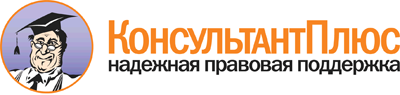  Федеральный закон от 23.11.1995 N 174-ФЗ (ред. от 29.12.2015)
"Об экологической экспертизе" Документ предоставлен КонсультантПлюс

www.consultant.ru 

Дата сохранения: 21.12.2016 
 23 ноября 1995 годаN 174-ФЗ